Обобщение (справка)судебной практики о привлечении к административной ответственности лиц, допустивших нарушения законодательства в сфере образования и лицензированияВо исполнение плана работы Департамента надзора и контроля в сфере образования Министерства образования и науки Республики Татарстан (далее – Департамент) подготовлено обобщение судебной практики о привлечении к административной ответственности лиц, допустивших нарушения законодательства в сфере образования и лицензирования за декабрь 2018 года.В период с 01.12.2018 по 31.12.2018 судами общей юрисдикции рассмотрено 11 дел о привлечении к административной ответственности, возбужденных должностными лицами Департамента, из них мировым судьей судебного участка 
№ 1 по Пестречинскому судебному району Республики Татарстан – 1 дело, мировым судьей судебного участка № 3 по Альметьевскому судебному району Республики Татарстан – 1 дело, мировым судьей судебного участка № 5 по Альметьевскому судебному району Республики Татарстан – 1 дело, мировым судьей судебного участка № 4 по Лениногорскому судебному району Республики Татарстан – 1 дело, мировым судьей судебного участка № 5 по Бугульминскому судебному району Республики Татарстан – 4 дела, мировым судьей судебного участка № 9 по Альметьевскому судебному району Республики Татарстан – 2 дела, судьей Лениногорского городского суда Республики Татарстан – 1 дело. За отчетный период все составленные протоколы должностными лицами Департамента признаны законными, лица, в отношении которых возбуждены административные дела, привлечены к ответственности.В 3 административных делах суд ограничился устным замечанием, признав правонарушения малозначительными (статья 2.9 КоАП РФ), в 1 административном деле суд назначил привлекаемому лицу наказание в виде предупреждения, в 7 административных делах суд назначил привлекаемым лицам наказание в виде штрафа в размере от 10 000 до 50 000 рублей. Правовая позиция суда.В нарушение требований части 1 статьи 100 № 273-ФЗ «Об образовании в РФ» при приеме в 2018-2019 учебном году  количество зачисленных по нижеуказанным специальностям превышает контрольные цифры, определенные приказами Министерства образования и науки Республики Татарстан.Мировым судьей судебного участка №5 по Бугульминскому судебному району рассмотрено административное дело в отношении юридического лица по части 5 статьи 19.30 КоАП РФ.29 октября 2018 года ведущим консультантом отдела государственного надзора в сфере образования департамента надзора и контроля в сфере образования Министерства образования и науки Республики Татарстан в отношении ГБПОУ «***» составлен протокол № 002192 по части 5 статьи 19.30 Кодекса Российской Федерации об административных правонарушениях. Представители ГБПОУ «***» Насырова А.Р., Басорина О.И. при рассмотрении дела вину признали, пояснили, что в настоящее время все нарушения устранены.   Выслушав представителей ГБПОУ «***», исследовав письменные материалы административного дела, мировой судья приходит к следующему.В соответствии с частью 5 статьи 19.30 Кодекса Российской Федерации об административных правонарушениях нарушение установленного законодательством об образовании порядка приема в образовательную организацию - влечет наложение административного штрафа на юридических лиц - от пятидесяти тысяч до ста тысяч рублей.Мировым судьёй установлено, что в ходе проведения плановой выездной проверки ГБПОУ, проведенной с 01 октября по 26 октября 2018 года на основании приказов Министерства от 17 сентября 2018 года № 3692/18-Д, от 16 октября 2018 года № под-4190/18-Д установлено нарушение требований части 1 статьи 100, части 2 статьи 55 № 273-ФЗ «Об образовании в РФ», пункта 16 Приказа МОиН РФ № 36, пункта 29 Приказа МОиН РФ № 464: нарушен порядок приема в ГБПОУ в 2018-2019 учебном году: в нарушение требований, установленных пунктом 29 Приказа МОиН РФ № 464, при приеме в 2018-2019 учебном году скомплектованы группы (№ * по специальности 40.02.02 «Правоохранительная деятельность», № * и * по специальности 46.02.01 «Документационное обеспечение управления и архивоведение») наполняемостью более 25 обучающихся; в нарушение требований части 1 статьи 100 № 273-ФЗ «Об образовании в РФ» при приеме в 2018-2019 учебном году (приказы о зачислении обучающихся от *** года № *, от *** года № *) количество зачисленных по нижеуказанным специальностям превышает контрольные цифры, определенные приказами Министерства образования и науки Республики Татарстан от *** года № *: а) 40.02.02 «Правоохранительная деятельность» - зачислено 29 вместо контрольных 25; б) 46.02.01 «Документационное обеспечение управления и архивоведение» - зачислено 26 обучающихся вместо контрольных 25. Обучающиеся 1 курса ГБПОУ не ознакомлены с документами согласно требованиям пункта 2 статьи 55 № 273-ФЗ «Об образовании в РФ», пункта 16 Приказа МОиН РФ № 36 в полном объеме.Мировой судья считает вину ГБПОУ «***» в совершении административного правонарушения по части 5 статьи 19.30 Кодекса Российской Федерации об административных правонарушениях доказанной.На основании выше изложенного и руководствуясь ст.ст. 29.9, 29.10  Кодекса Российской Федерации об административных правонарушениях доказанной, П О С Т А Н О В И Л :ГБПОУ привлечь к административной ответственности по части 5 статьи 19.30 Кодекса Российской Федерации об административных правонарушениях и подвергнуть административному наказанию в виде административного штрафа в размере пятидесяти тысяч рублей.Постановление мирового судьи судебного участка №5 по Бугульминскому судебному району РТ от 06.12.2018 № 5-775/2018Анализ приведенных норм применительно к положениям части 1 и 2 статьи 19.20 КоАП РФ позволяет сделать вывод о том, что осуществление образовательной деятельности по адресу, не указанному в лицензии, образует состав правонарушения, предусмотренного частью 2 статьи 19.20 КоАП РФ.Судьей Лениногорского городского суда Республики Татарстан рассмотрено административное дело в отношении юридического лица по части 1 статьи 19.20 КоАП РФ. В ходе проведения выездной плановой проверки, проведенной с ДД.ММ.ГГГГ по ДД.ММ.ГГГГ на основании приказа Министерства образования и науки РТ (далее Министерство) от ДД.ММ.ГГГГ №-Д в отношении ДЮСШ, расположенного по адресу: РТ, <адрес>, установлено нарушение требований части 4 статьи 91 №273-ФЗ «Об образовании в РФ» в части осуществления ДЮСШ № образовательной деятельности с нарушением требований и условий, предусмотренных специальным разрешением (лицензией), а именно по адресам: (<адрес> которые не указанным в приложении к лицензии ДЮСШ № от ДД.ММ.ГГГГ №, № №.В судебном заседании представитель ДЮСШ РТ ФИО1 вину ДЮСШ признал.В силу части 1 статьи 19.20 КоАП РФ осуществление деятельности, не связанной с извлечением прибыли, без специального разрешения (лицензии), если такое разрешение (лицензия) обязательно (обязательна), - влечет предупреждение или наложение административного штрафа на граждан в размере от пятисот до одной тысячи рублей; на должностных лиц - от тридцати тысяч до пятидесяти тысяч рублей или дисквалификацию на срок от одного года до трех лет; на лиц, осуществляющих предпринимательскую деятельность без образования юридического лица, - от тридцати тысяч до сорока тысяч рублей или административное приостановление деятельности на срок до девяноста суток; на юридических лиц - от ста семидесяти тысяч до двухсот пятидесяти тысяч рублей или административное приостановление деятельности на срок до девяноста суток.В силу части 2 статьи 19.20 КоАП РФ осуществление деятельности, не связанной с извлечением прибыли, с нарушением требований и условий, предусмотренных специальным разрешением (лицензией), если такое разрешение (лицензия) обязательно (обязательна), - влечет предупреждение или наложение административного штрафа на граждан в размере от трехсот до пятисот рублей; на должностных лиц - от пятнадцати тысяч до двадцати пяти тысяч рублей; на лиц, осуществляющих предпринимательскую деятельность без образования юридического лица, - от пяти тысяч до десяти тысяч рублей; на юридических лиц - от ста тысяч до ста пятидесяти тысяч рублей.В соответствии с частями 1, 4 статьи 91 №273-ФЗ «Об образовании в РФ» образовательная деятельность подлежит лицензированию в соответствии с законодательством Российской Федерации о лицензировании отдельных видов деятельности с учетом особенностей, установленных настоящей статьей. Лицензирование образовательной деятельности осуществляется по видам образования, по уровням образования, по профессиям, специальностям, направлениям подготовки (для профессионального образования), по подвидам дополнительного образования.Лицензия на осуществление образовательной деятельности (далее также - лицензия) имеет приложение, являющееся ее неотъемлемой частью. В приложении к лицензии указываются сведения о видах образования, об уровнях образования (для профессионального образования также сведения о профессиях, специальностях, направлениях подготовки и присваиваемой по соответствующим профессиям, специальностям и направлениям подготовки квалификации), о подвидах дополнительного образования, а также адреса мест осуществления образовательной деятельности, за исключением мест осуществления образовательной деятельности по дополнительным профессиональным программам, основным программам профессионального обучения. По каждому филиалу организации, осуществляющей образовательную деятельность, оформляется отдельное приложение к лицензии с указанием также наименования и места нахождения такого филиала. Форма лицензии, форма приложения к лицензии и технические требования к указанным документам устанавливаются федеральным органом исполнительной власти, осуществляющим функции по выработке государственной политики и нормативно-правовому регулированию в сфере образования.В соответствии с пунктом 15 Постановления Правительства РФ от 28.10.2013 N 966 «О лицензировании образовательной деятельности» (вместе с "Положением о лицензировании образовательной деятельности") при намерении лицензиата осуществлять лицензируемую деятельность по адресу места ее осуществления, не указанному в лицензии, за исключением случая, предусмотренного пунктом 16 настоящего Положения, в заявлении о переоформлении лицензии указывается этот адрес.Согласно протоколу от ДД.ММ.ГГГГ серия ДНКО/пр.№ следует, что ДД.ММ.ГГГГ в 10 часов 37 минут ведущим специалистом отдела государственного надзора в сфере образования департамента надзора и контроля Министерства ФИО2 в отношении ДЮСШ по адресу: РТ, <адрес>, по результатам проведения выездной плановой проверки, проведенной с ДД.ММ.ГГГГ по ДД.ММ.ГГГГ на основании приказа Министерства от ДД.ММ.ГГГГ №-Д, установлено нарушение требований части 1 статьи 91 №273-ФЗ «Об образовании в РФ» в части осуществления ДЮСШ № образовательной деятельности без наличия специального разрешения (лицензии) по адресам (<адрес>. <адрес>), не указанным в приложении к лицензии ДЮСШ № от ДД.ММ.ГГГГ №, № №.Согласно акту проверки от ДД.ММ.ГГГГ № следует, что проведена плановая выездная проверка в отношении ДЮСШ с ДД.ММ.ГГГГ по ДД.ММ.ГГГГ, в ходе которой выявлены следующие нарушения: в нарушение требований статьи 91 №273-ФЗ «Об образовании в РФ» в приложении к лицензии на право проведения образовательной деятельности ДЮСШ отсутствуют адреса мест осуществления образовательной деятельности (<адрес>).Из лицензии и приложения к ней от ДД.ММ.ГГГГ № следует, что ДЮСШ предоставлена бессрочная лицензия на осуществление дополнительного образования детей и взрослых по адресу: <адрес>.Согласно договорам возмездного оказания услуг, составленным между ДЮСШ (исполнитель) и МБДОУ №, №, №, №(заказчик), следует, что исполнитель обязуется с детьми детского сада проводить занятия 2 раза в неделю до ДД.ММ.ГГГГ.Из объяснения директора ДЮСШ ФИО1 следует, что занятия детей в детских садах проводятся по просьбе руководителей детских садов на основании договоров. ДЮСШ и детские сады имеют свои лицензии. Ежегодно детские сады, в которых проводятся занятия, меняются. Также пригородные поселки желают, чтобы и у них тренера ДЮСШ № проводили занятия с детьми.В соответствии с разъяснениями, данными в пункте 20 Постановления Пленума Верховного Суда Российской Федерации от ДД.ММ.ГГГГ N 5 "О некоторых вопросах, возникающих у судов при применении Кодекса Российской Федерации об административных правонарушениях", право окончательной юридической квалификации действий (бездействия) лица Кодекс Российской Федерации об административных правонарушениях относит к полномочиям судьи. Если при рассмотрении дела об административном правонарушении будет установлено, что протокол об административном правонарушении содержит неправильную квалификацию совершенного правонарушения, то судья вправе переквалифицировать действия (бездействие) лица, привлекаемого к административной ответственности, на другую статью (часть статьи) Кодекса Российской Федерации об административных правонарушениях, предусматривающую состав правонарушения, имеющий единый родовой объект посягательства, в том числе и в случае, если рассмотрение данного дела отнесено к компетенции должностных лиц или несудебных органов, при условии, что назначаемое наказание не ухудшит положение лица, в отношении которого ведется производство по делу.Суд учитывает, что право на осуществление лицензируемого вида деятельности предоставлено ДЮСШ исключительно по адресу: <адрес>, указанного в лицензии в качестве места осуществления соответствующего вида деятельности и где расположены объекты недвижимости, находящиеся в оперативном управлении ДЮСШ.Анализ приведенных норм применительно к положениям части 1 и 2 статьи 19.20 КоАП РФ позволяет сделать вывод о том, что осуществление образовательной деятельности по адресу, не указанному в лицензии, образует состав правонарушения, предусмотренного частью 2 статьи 19.20 КоАП РФ.Учитывая, что часть 1 статьи 19.20 КоАП РФ имеет единый родовой объект посягательства с частью 2 статьи 19.20 КоАП РФ, переквалификация действий ДЮСШ не ухудшает его положения, не относит рассмотрение настоящего дела к компетенции другого лица или органа, то действия ДЮСШ подлежат переквалификации на часть 2 статьи 19.20 КоАП РФ.    Обстоятельств, предусмотренных статьей 24.5 КоАП РФ, которые бы могли повлечь прекращение производства по делу в отношении ДЮСШ, суд не усматривает.При назначении наказания суд учитывает характер совершенного административного правонарушения, имущественное положение юридического лица.Обстоятельств, отягчающих административную ответственность, суд не усматривает.Обстоятельствами, смягчающими административную ответственность, является признание вины и совершение названного административного правонарушения впервые.На основании изложенного, учитывая также обстоятельства совершенного правонарушения и что действиями ДЮСШ какой-либо вред не причинен, суд считает необходимым назначить ДЮСШ наказание в виде административного предупреждения.Руководствуясь частью 2 статьи 19.20 КоАП РФ, статьями 29.6-29.10 КоАП РФ, судПОСТАНОВИЛ:    признать ДЮСШ виновной в совершении административного правонарушения, предусмотренного частью 2 статьи 19.20 КоАП РФ, и назначить административное наказание в виде предупреждения.Постановление судьи Лениногорского городского суда Республики Татарстанот 24.12.2018 № 5-605/2018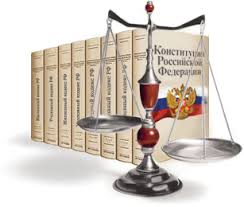 